MOUNT LITERA ZEE SCHOOL, KARNAL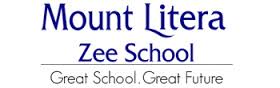 SESSION 2020-21  PRE-PRIMARY (OCTOBER PLANNER) NURSERY -SR.KG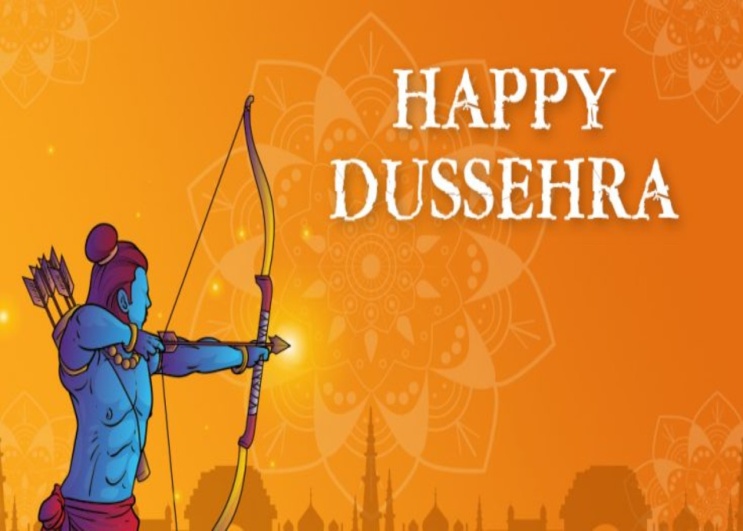 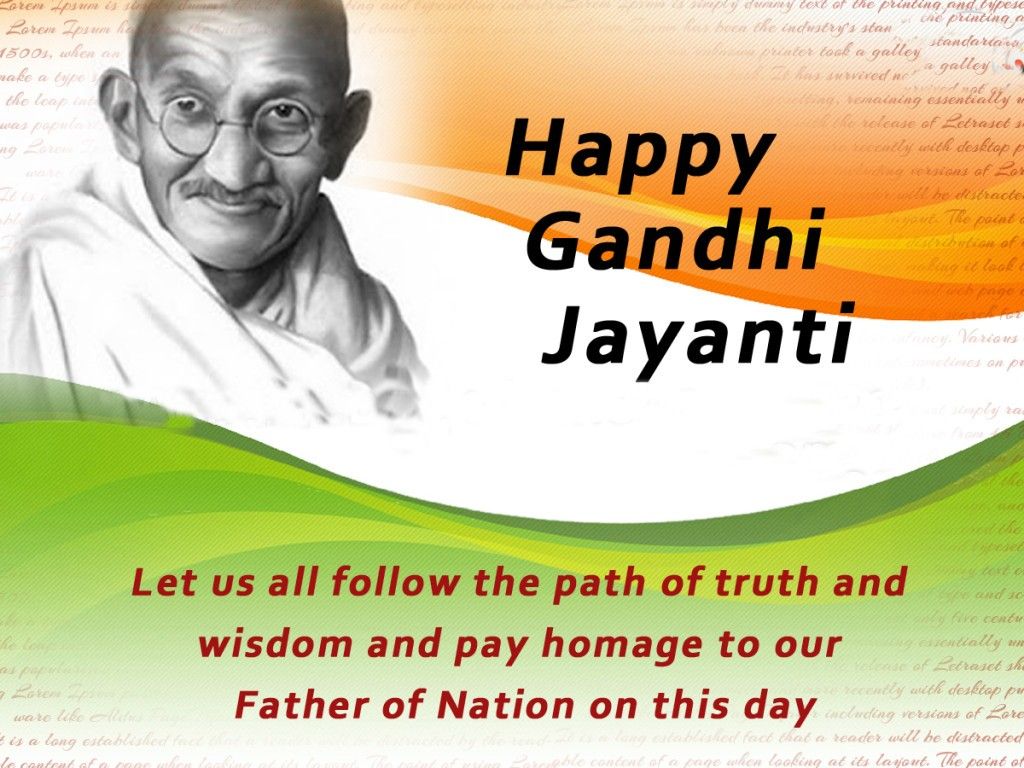 DATEDAYEVENTS AND CELEBRATIONS1STOCT’20THURSDAYONLINE ACADEMIC CLASS2NDOCT’20FRIDAYSPECIAL ASSEMBLY ON GANDHI JAYANTI AND GANDHI JAYANTI ( HOLIDAY)3RDOCT’20SATUDAYNO  SCREEN DAY ACTIVITY4THOCT’20SUNDAYOFF5THOCT’20MONDAYONLINE ACADEMIC CLASS6THOCT’20TUESDAYONLINE ACADEMIC CLASS7THOCT’20WEDNESDAYONLINE ACADEMIC CLASS8THOC’T20THURSDAYONLINE ACADEMIC CLASS9THOCT’20FRIDAYONLINE ACADEMIC CLASS10THOCT’20SATURDAYNO  SCREEN DAY ACTIVITY11THOCT’20SUNDAYOFF12THOCT’20MONDAYONLINE ACADEMIC CLASS13THOCT’20TUESDAYONLINE ACADEMIC CLASS14THOCT’20WEDNESDAYONLINE ACADEMIC CLASS15THOCT’20THURSDAYONLINE ACADEMIC CLASS16THOCT’20FRIDAYONLINE ACADEMIC CLASS17THOCT’20SATURDAYNO  SCREEN DAY ACTIVITY18TH OCT’20SUNDAYOFF19THOCT’20MONDAYONLINE ACADEMIC CLASS20THOCT’20TUESDAYONLINE ACADEMIC CLASS21STOCT’20WEDNESDAYONLINE ACADEMIC CLASS22NDOCT’20THURSDAYONLINE ACADEMIC CLASS23RDOCT’20FRIDAYONLINE ACADEMIC CLASS24THOCT’20SATURDAYNO   SCREEN DAY ACTIVITY25THOCT’20SUNDAY DUSSEHRA (HOLIDAY)26THOCT’20MONDAYONLINE ACADEMIC CLASS27THOCT’20TUESDAYONLINE ACADEMIC CLASS28THOCT’20WEDNESDAYONLINE ACADEMIC CLASS29TH0CT’20THURSDAYONLINE ACADEMIC CLASS30THOCT’20FRIDAYONLINE ACADEMIC CLASS31STOCT’20SATURDAYNO   SCREEN DAY ACTIVITY